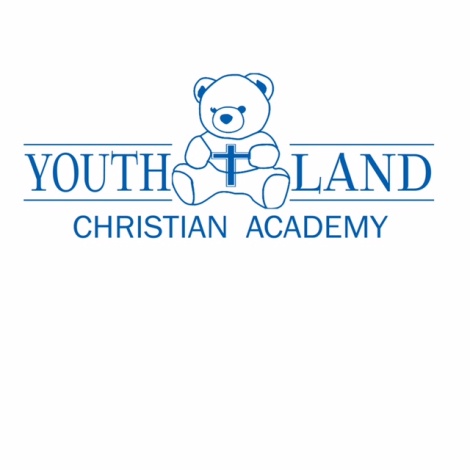 CHECKLISTHours of Operation:	6:30 A.M. – 6:00 P.M.Baby Room Hours:	7:30 A.M. – 5:30 P.M.Sign In: Parents MUST sign their child IN and OUT 10:00 A.M. Policy: Children must be in attendance by 10:00 A.M. Children will NOT be accepted after 10:00 A.M. unless notification is given to the Director prior to 10:00 A.M.Items needed for Baby Room:	Bottles w/ tops	Baby food	Diapers	Wipes	Crib sheet/ Small blanket	Change of clothingALL ITEMS MUST BE LABELED!!!!!Two’s/Preschool:Change of clothingPull-Ups (if needed)WipesCrib sheet/ Small blanketYouthland Christian Academy provides Breakfast, Lunch and SnackYour tuition for the week is __________________________________Parent fees are due every week for the upcoming week. If tuition is not paid on time, your child will not be accepted the following Monday, or it could result in possible termination.